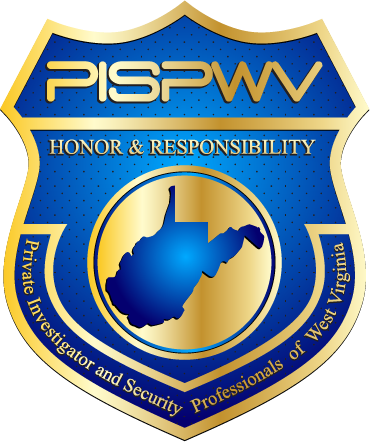 Private Investigator and Security Professionals of WVYear End 2015Volume 1, Number 2In This IssueTraining Summary by QuarterLegislative UpdateTips for the YearLeadershipRobert FluhartyPresidentLarry PetersVP of InvestigatorsBenjamin MooreVP of SecurityMichael MountsVP of TrainingDiane LewisTreasurerLisa TurleySecretaryLinkswww.pispwv.orgCheck out the website for other members; events and news.www.nciss.orgFor national issues check out National Council of Investigation and Security Serviceswww.wvsos.comTo learn more about licensing from the West Virginia Secretary of Statewww.wvago.govFor questions about bond certificatesTraining Summary by QuarterThe first quarter training in Charleston, members learned about GIS Mapping.  Other states are more advanced in this process but in learning the topography of land in rural surveillance, this can be a helpful tool in identifying the location of a subject and what and more importantly whom the neighbors are before proceeding with the project.  Reference www.digitalcourthouse.com  The second quarter training was focused on legislative issues.  Discussion was made regarding taking a proactive approach to WVSOS’s introduction of SB 575 which would move our profession to the WVSP.  Future meetings and representatives will be assigned to take a hands-on approach if needed.The third quarter training was a roundtable discussion about issues affecting investigators and security professionals.The fourth quarter training focused on new business question roundtable discussion.  WV Sales Tax and Municipal Tax requirements along with W-9 exclusions to tax were discussed.  Basics for getting started with a PI Business were addressed.  Legislative Summary UpdateTraining Highlights for the YearPISPWVPost Office Box 11236Charleston, West Virginia 25339